Α Ν Α Κ Ο Ι Ν Ω Σ ΗΚαλούνται οι φοιτητές του Τμήματος Μουσικών Σπουδών  που ολοκλήρωσαν τις υποχρεώσεις τους την  Εξεταστική Περίοδο Ιουνίου ακαδ. έτους 2022-2023Από 24-07-2023 έως και 31-07-2023Να κάνουν αίτηση για έλεγχο ορκωμοσίας (περάτωση σπουδών)  ηλεκτρονικά στο email της Γραμματείας (secr@music.uoa.gr).Να ολοκληρώσουν τη διαδικασία ανάρτησης της Πτυχιακής εργασίας στην ΠΕΡΓΑΜΟ**Για την ανάρτηση της πτυχιακής στην ΠΕΡΓΑΜΟ εκτυπώνετε το έντυπο (https://www.music.uoa.gr/fileadmin/depts/music.uoa.gr/www/uploads/GRAMMATEIA/ENTYPA-DIKAIOLOGITIKA/BEBAIOSI_PERGAMOS.pdf )  συμπληρώνετε όλα τα πεδία και το στέλνετε στην Γραμματεία. Μετά ανεβάζετε στην ΠΕΡΓΑΜΟ.Στο mail πρέπει να στείλετε Σκαναρισμένη την αστυνομική σας ταυτότητα Να γράψετε τον τίτλο της πτυχιακής σας εργασία στα αγγλικά και στα ελληνικά.Και το έντυπο της ΠεργάμουΑθήνα,   24/07/2023Από τη Γραμματεία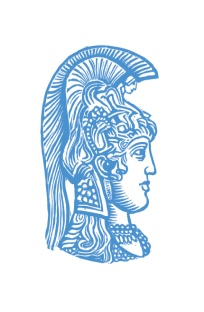 ΕΛΛΗΝΙΚΗ ΔΗΜΟΚΡΑΤΙΑΕθνικό και ΚαποδιστριακόΠανεπιστήμιο ΑθηνώνΤΜΗΜΑ ΜΟΥΣΙΚΩΝ ΣΠΟΥΔΩΝΦιλοσοφική ΣχολήΠανεπιστημιόπολη157 84 ΖωγράφουΤηλ.: 210 727 7302,727 7541Fax: 210 727 7575e-mail: secr@music.uoa.gr